Контрольная работа включает ответы на два теоретических вопроса и решение трех задач.В процессе написания работы необходимо делать ссылки на использованную литературу.Условия задачи полностью переписываются с данными своего варианта. Вариант выбирается по таблицам задач по последней цифре Вашего пароля. Ответы сопровождаются ссылкой на соответствующие нормативные данные, излагается методика решения задач и обосновываются расчетные формулы. Для выбранных коэффициентов указывается справочная литература. Размерность правых и левых частей расчетных уравнений должны совпадать. В конце работы указывается использованная литература.Вопросы для контрольной работы19. Ионизирующее излучение, его действие на организм человека и гигиеническое нормирование.24. Понятие и типы чрезвычайных ситуаций.ЗадачиЗадача №3.Рассчитать мощность осветительной установки с общим равномерным освещением. Привести схему размещения осветительных приборов.Исходные данные к задаче №3 приведены в таблице 3.1.Таблица 3.1.Решение.Мощность осветительной установки:W = nWл, Вт,где n - число ламп; Wл - мощность лампы, Вт.Чтобы определить число ламп найдем количество светильников N:N = (Emin S K)/(Fл Zn), шт,где Emin - нормируемая минимальная освещенность, лк; таблица 3.2. S - площадь освещаемого помещения, м2; K - коэффициент запаса (1,3 - 1,7); Fл - световой поток лампы, лм; таблица 3.3; Z - коэффициент неравномерного освещения, равен 0,9;  - коэффициент использования светового потока светильников, таблица 3.4; nl - число ламп в светильнике, n = 2.Для определения  по таблице 3.4. определим показатель помещения: = А  В /  Hр (А+В) ,где Hр - высота подвеса светильников, м;А - длина помещения, м;В - ширина помещения, м.Hр = H - 0,8 - 0,2, м,где H - высота помещения, м;0,8 - высота стола, м;0,2 - высота светильника ШОД.Предлагается выбрать светильник ШОД - 2  40 или ШОД 2  80 с размерами: высота 0,2м; длина 1м 53см; ширина 0,248м.Общее число ламп:n = 2N, шт.Мощность лампы определяем по таблице 3.3.Таблица 3.2. Наименьшая освещенность на рабочих поверхностях в производственных помещениях при применении люменисцентных ламп.Таблица 3.3. Характеристики люминесцентных ламп.Таблица 3.4. Коэффициент использования светового потока  светильников.Задача №7.На товарной сортировочной станции при переводе на запасной путь железнодорожного состава произошло столкновение автомобиля с цистерной, содержащей Q тонн изобутана. В результате соударения в цистерне образовалась дыра, а спустя 8 - 10 минут произошли возгорание вещества и взрыв образовавшегося парового облака.Необходимо определить избыточное давление ударной волны  Рф (кПа) в районе узла связи, расположенного в R метрах от места взрыва. Оценить последствия воздействия ударной волны на здание и на людей, находившихся возле него. Узел связи расположен в одноэтажном кирпичном здании.Таблица 7.1. Исходные данные к задаче №7.Решение.Поражения, возникающие под действием ударной волны, подразделяются на легкие, средние, тяжелые и крайне тяжелые (смертельные).Легкие поражения возникают при избыточном давлении во фронте ударной волны  Рф = 20-40 кПа и характеризуются легкой контузией, временной потерей слуха, ушибами и вывихами.Средние поражения возникают при избыточном давлении во фронте ударной волны  Рф = 20-40 кПа и характеризуются травмами мозга с потерей человеком сознания, повреждением органов слуха, кровотечениями из носа и ушей, переломами и вывихами конечностей.Тяжелые и крайне тяжелые поражения возникают при избыточных давлениях соответственно  Рф = 60-100 кПа и  Рф  100 кПа и сопровождаются травмами мозга длительной потерей сознания, повреждением внутренних органов, тяжелыми переломами конечностей.Косвенное воздействие ударной волны заключается в поражении летящими обломками зданий и сооружений, камнями, деревьями, битым стеклом и другими предметами, увлекаемыми ею.При действии нагрузок, создаваемых ударной волной, здания и сооружения могут подвергаться полным ( 40-60 кПа), сильным ( 20-40 кПа), средним ( 10-20 кПа) и слабым ( 8-10 кПа) разрушениям.Ориентировочное значение избыточного давления ударной волны при взрыве газовоздушной смеси можно определить следующим образом:1. Определяем коэффициент К по формуле: 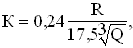 где R - расстояние от места взрыва газовоздушной смеси, м;Q - количество взрывоопасной смеси, хранящейся в емкости или агрегате, т.Определяем избыточное давление ударной волны. Если К  2, то по формуле: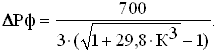 При К > 2 - по формуле: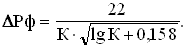 Задача №9.Представить проект размещения рабочих мест, оснащенных компьютерами, в помещении с размерами:ширина - 6 м;длина - 8 м.На схеме указать, сколько рабочих мест можно разместить на заданной площади; указать расстояние между боковыми стенками компьютера, между мониторами и задней стенкой следующего компьютера (при рядном их расположении); ориентацию экрана относительно оконных проемов, ориентацию осветительных приборов относительно экранов компьютера.Каковы должны быть параметры микроклимата, освещенности, шума в помещении?Как регламентируется время работы за компьютером?Указать меры защиты от поражения электрическим током.последняя цифра Вашего варианта81.размеры помещения, мдлина Аширина Бвысота Н1663,62.характер зрительной работыIIIб3.тип источника светаЛБ4.коэффициенты отражения-потолка  п-стен  с-пола  пол0,50,30,1Характеристика работыразрядработыподразряд работынаименьшая освещенностьнаименьшая освещенностькомбинированноеосвещениеобщееосвещениенаивысшей точностиIабвг500040002500150015001250750400очень высокой точностиIIабвг40003000200010001250750500300высокой точностиIIIабвг20001000750400500300300200средней точности IVабвг750500400300300200200150малой точностиVабвг300200--20150150100Мощность, Втнапряжение в сети, Всветовой поток лампы, лмсветовой поток лампы, лмсветовой поток лампы, лмсветовой поток лампы, лмЛДЦЛБЛХБЛТБ302201110156014401440402201520212020002000802202720368035203520Тип светильника          = 1 = 1 = 1 = 1,5 = 1,5 = 1,5 = 2 = 2 = 2 п с пол0,70,50,30,50,30,10,30,10,10,70,50,30,50,30,10,30,10,10,70,50,30,50,30,10,30,10,1ШОД0,430,520,290,540,400,370,600,450,42Тип светильника          = 2,5 = 2,5 = 2,5 = 3 = 3 = 3 = 4 = 4 = 4 п с пол0,70,50,30,50,30,10,30,10,10,70,50,30,50,30,10,30,10,10,70,50,30,50,30,10,30,10,1ШОД0,650,480,450,680,500,480,730,540,51Исходные данныепоследняя цифра Вашего пароляпоследняя цифра Вашего пароляпоследняя цифра Вашего пароляпоследняя цифра Вашего пароляпоследняя цифра Вашего пароляпоследняя цифра Вашего пароляпоследняя цифра Вашего пароляпоследняя цифра Вашего пароляпоследняя цифра Вашего пароляпоследняя цифра Вашего пароля0123456789Q, т40455055606570656055R, м800700600500400300200350450550